O-300 SERIESIstruzioni di montaggio / Mounting instructions / Инструкция по установке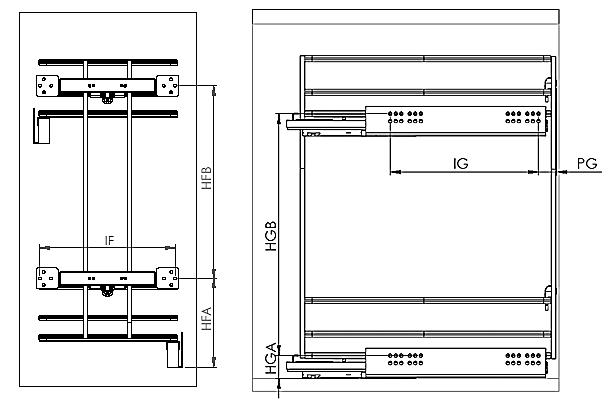 DimensioniDimensionsРазмеры(mm)O-300 ETAHF(HETTICH)HFA142HFB340HGA37HGB395PG40IG242DimensioniDimensionsРазмеры(mm)O-363NL 200 mmO-311NL 300 mmO-311NL 300 mmO-321NL 400 mmO-323NL 450 mmO-324NL 600 mmIF142236236336386536Frontalino per anta completamente registrabile BREVETTATO / Full adjustable door bracket PATENTEDПолностью регулируемый запатентованный крепеж фасадаFrontalino per anta completamente registrabile BREVETTATO / Full adjustable door bracket PATENTEDПолностью регулируемый запатентованный крепеж фасадаREGISTRAZIONE FRONTALE (agire su 1) FRONTAL ADJUSTMENT (act on 1)РЕГУЛИРОВКА ФАСАДА ВО ФРОНТАЛЬНОЙ ПЛОСКОСТИ (согласно рис 1)                Фиксация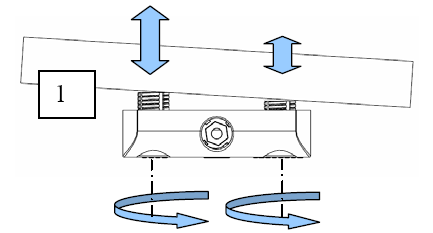                 ФиксацияREGISTRAZIONE LATERALE (centrare l’anta e bloccare la vite)SIDE ADJUSTMENT (adjust the door and screw to block)ПРОДОЛЬНАЯ РЕГУЛИРОВКА (установите фасад в нужное положение и затяните фиксирующие винты, согласно рис 2)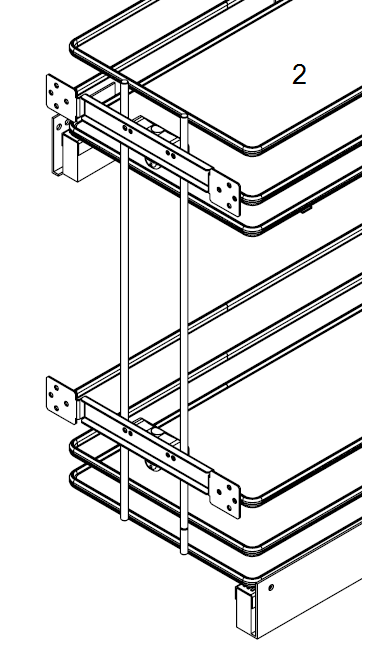 REGISTRAZIONE VERTICALE (agire su 3)VERTICAL ADJUSTMENT (act on 3)ВЕРТИКАЛЬНАЯ РЕГУЛИРОВКА (согласно рис 3)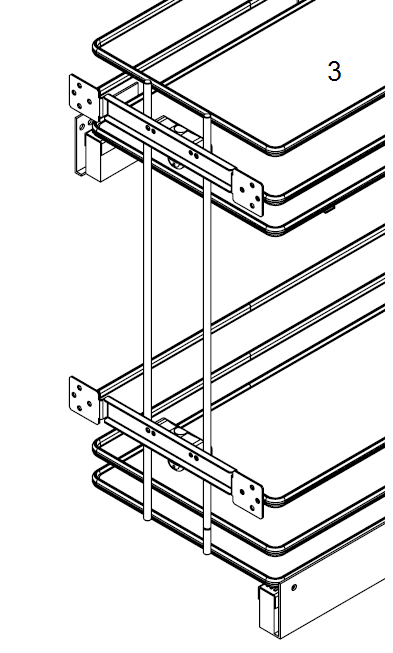 REGISTRAZIONE VERTICALE (agire su 3)VERTICAL ADJUSTMENT (act on 3)ВЕРТИКАЛЬНАЯ РЕГУЛИРОВКА (согласно рис 3)